День вихователя та всіх дошкільних працівників27 вересня в Україні відзначають Всеукраїнський День вихователя та всіх дошкільних працівників.Дошкільна освіта – фундамент сучасної освіти. Завдання і почесна місія працівників дошкільного навчального закладу –  щоденно створювати умови для щасливого перебування дітей у дошкільних навчальних закладах міста.Осіння пора – пора починань, пора впевнених стартів для малят. Позаду залишилось спекотне літо, сповнене пустощів, розваг та такого потрібного нам усім щирого дитячого сміху. І так не хочеться, щоб закінчувалися ці літні дні. Вересень щоденно кидає жовте листя нам під ноги, нагадуючи, що розпочався новий навчальний рік. І діти, що відвідують дитячий садок, повернувшись з теплих морів, рідних бабусиних дворів, залишивши літній відпочинок позаду, знову зайдуть у свої групові кімнати і разом зі своїми рідними вихователями поринуть у Країну пізнання. Різноманітні заняття, творчі завдання та пошуки, експерименти, цікаві спостереження – все це дасть змогу вихователю здійснювати навчально-виховний процес та виховувати і розвивати особистість дошкільника. Але не слід забувати, що дитячий садок – це територія дитини (дошкільника). Саме тому, на початку навчального року усі українські садочки відзначають День Дошкільника – свято працівників дошкільної освіти і, зокрема, дошкільнят-малят, які відвідують дитячий садок.Щоранку у м. Дніпрі гостинно відкривають свої двері 176 дошкільних навчальних закладів та 26 навчально-виховних комплексів  для  маленьких громадян нашого міста. Дошкільні навчальні заклади ношого міста є осередком тепла та любові, де турботою та піклуванням малюків оточують  талановиті, творчі, майстерні, люблячі працівники. У дошкільних навчальних закладах багато уваги приділяють всебічному розвитку дитини. На базі дошкільних установ проводяться семінари, тренінги, майстер-класи тощо. Дошкільний вік – особливо важливий і відповідальний період у житті дитини, в цьому віці формується особистість, і закладаються основи здоров'я. Благополучне дитинство і подальша доля кожної дитини залежить від мудрості вихователя, його терпіння, уваги до внутрішнього світу дитини. За допомогою своїх вихователів дошкільнята пізнають секрети навколишнього світу, вчаться любити і берегти свою Батьківщину.Професія вихователя і всіх працівників дошкільних установ вимагає від людини глибокої самовіддачі, величезного терпіння і нескінченної любові до своєї справи. Бути вихователем – високе покликання і глибока повага. Від професіоналізму, терпіння і мудрості наших вихователів, уваги до унікального і своєрідного внутрішнього світу дитини, залежить те найдорожче, що у нас є - наше життя і наша надія.Вітаємо зi святом всіх працівників дошкільних установ, які віддають щоденно тепло своїх сердець дітям! Ваша доброта і педагогічна майстерність перетворять кожен день для вихованців у дитячому садку в день радості та щастя!       Бажаємо всім міцного здоров’я, терпіння, успіхів у вихованні підростаючого покоління!Коли осінь з жовтим пензлем вирушає у дорогу,
У садочках зустрічають «День дошкілля» педагоги. 
Свято це -  незвичне для усіх працівників,
Хто в садочку кожен ранок зустрічає малюків.
День дошкілля - свято тих, в кого в серці ласка, 
Хто і грається з дітьми, і читає казку. 
Хто розкаже про планети, про зірки, про небо.
Хто розкаже, як любити Україну треба.
Про віночок і про стрічки, про цифри і звуки. 
Свято тих, у кого вмілі, теплі, ніжні руки. 
Ми завжди дітей чекаємо, цілий день - із нами. 
І тому нас називають: другі наші мами.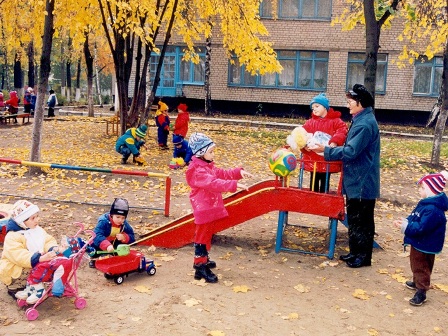 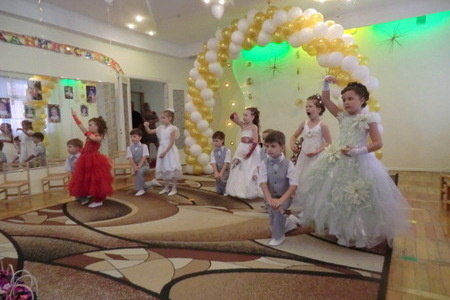 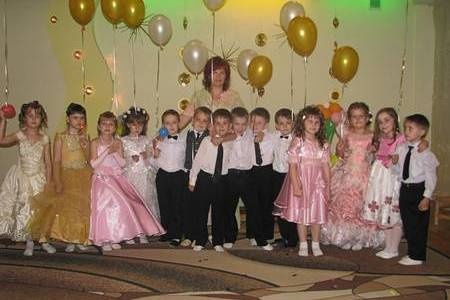 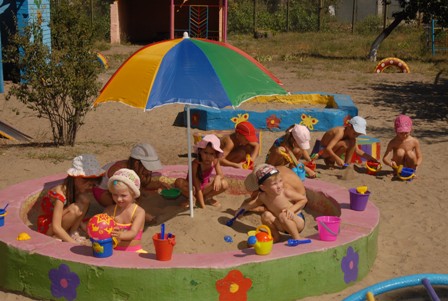 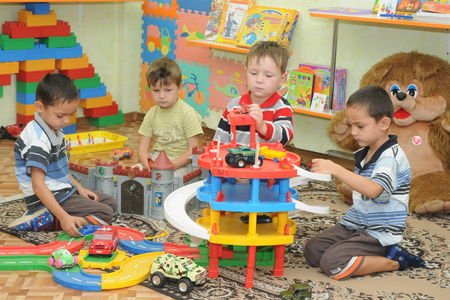 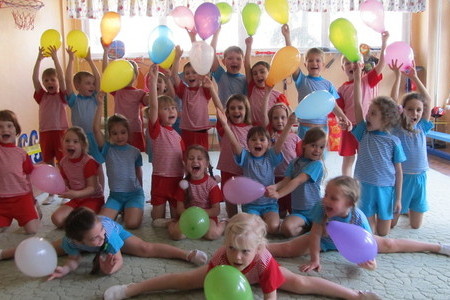 